Họ và tên: ____________________ Lớp 2______ Trường Tiểu học _________________======================================================================= TUẦN 10I. TRẮC NGHIỆMKhoanh vào chữ cái đặt trước câu trả lời đúng hoặc làm theo yêu cầu:Câu 1. Phép cộng 9 l + 3 l có kết quả là:A. 12 l	B. 11 l	C. 14 l	D. 15 lCâu 2. Kết quả của phép tính 13 l – 6 l là:A. 5 l	B. 7 l	C. 6 l	D. 9 lCâu 3. Kết quả của phép tính 12 l – 6 l là:A. 8 l	B. 7 l	C. 3 l	D. 6 lCâu 4. Trong can có 17 lít dầu. Bố đã dùng hết 8 lít dầu. Vậy can còn lại số lít dầu là:A. 5 l	B. 7 l	C. 9 l	D. 6 lCâu 6. Chai nào đựng nhiều nước nhất?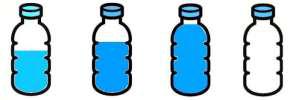 A	B	C	DII. PHẦN TỰ LUẬNBài 1. Quan sát hình ảnh, điền từ “nhiều hơn/ ít hơn” vào chỗ chấm: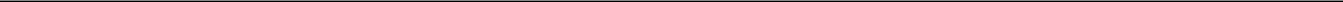 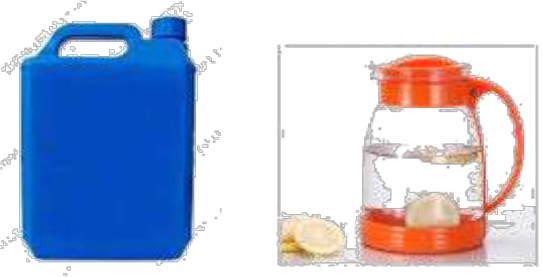 BÀI TẬP CUỐI TUẦN TOÁN – CHÂN TRỜI SÁNG TẠOHọ và tên: ____________________ Lớp 2______ Trường Tiểu học _________________=======================================================================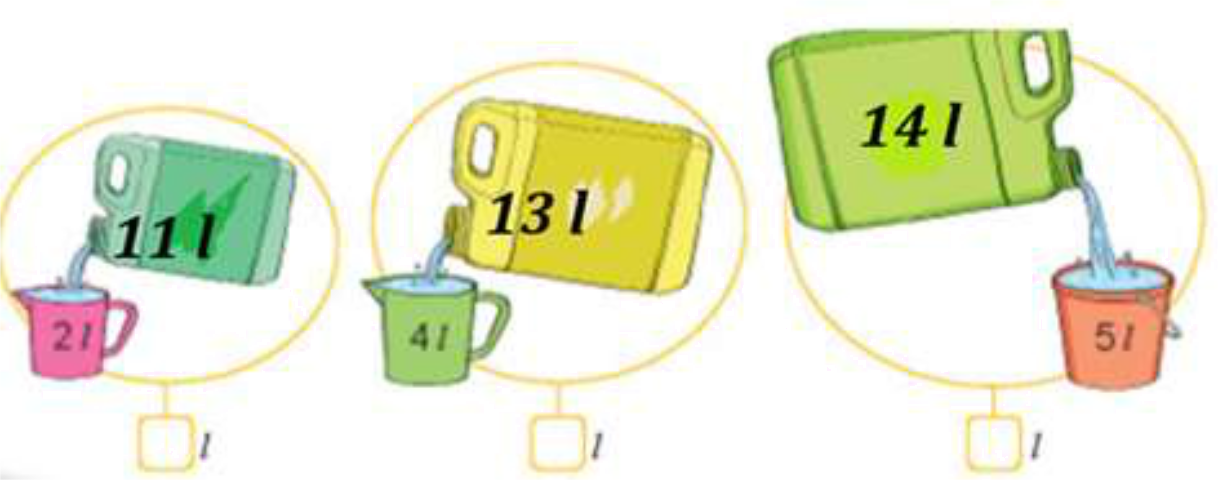 9Bài 4. Mỗi đồ vật đựng số lít nước bằng tổng số lít nước ở các cốc bên cạnh.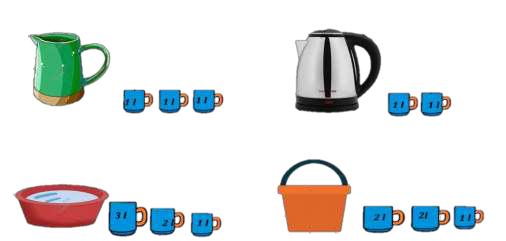 Bài 5. Lan có 12 cái kẹo. Hà có ít hơn Lan 3 cái kẹo . Hỏi Hà có bao nhiêu cái kẹo ?Tóm tắt	Bài giảiLan :…. Cái kẹo	Số cái kẹo của Hà có là:Hà có ít hơn :…..cái kẹo	…… - ……= …..Hà có :…..cái kẹo?	Đáp số :………….- Can đựng được ……….. bình.- Bình đựng được ………..can.5 l3 l3 lBài 2.Tính:12 l - 9 l= ...l15 l - 9 l= ...l16 l - 7 l= ...l14 l - 7 l= ...l8 l+ 9 l = ...l8 l+ 9 l = ...l6 l + 7 l= ...lBài 3.Trong can còn lại bao nhiêu lít nước?Trong can còn lại bao nhiêu lít nước?Đồ vậtcabình siêu tốcchậuxôSố lít nước